ZARZĄDZENIE NR 45.2021
WÓJTA GMINY SADKI
z dnia 13 września 2021 rokuw sprawie zwołania zebrania wiejskiego w sołectwie Łodzią w celu przeprowadzenia wyboruSołtysa i Rady SołeckiejNa podstawie art. 36 ust. 1 i 2 ustawy z dnia 8 marca 1990 r. o samorządzie gminnym (Dz.U. z 2021 r. poz. 1372) oraz § 23, § 31 pkt 2 i § 33 Uchwały Nr IV/27/2002 z dnia 27 grudnia 2002 r. w sprawie uchwalenia Statutu Sołectwa Łodzią (Dz. Urz. Woj. Kuj.-Pom. z 2003 r. Nr 6, poz. 92) zarządzam, co następuje:§1.1. Zwołuję zebranie wiejskie sołectwa Łodzią.Termin zebrania - 21 września 2021 roku o godzinie 18.00Miejsce zebrania - Świetlica Wiejska w Łodzi.W przypadku braku frekwencji (co najmniej 10% uprawnionych mieszkańców), zebranie w drugim terminie odbędzie się tego samego dnia, pół godziny po pierwszym terminie, jeżeli uczestniczyć w nim będzie co najmniej 15 osób.§2. Ustalam projekt porządku obrad zebrania wiejskiego:Otwarcie;Stwierdzenie prawomocności zebrania wiejskiego i przyjęcie proponowanego porządku zebrania;Złożenie sprawozdania z działalności sołtysa i rady sołeckiej w kadencji 2018-2023, za okres od dnia wyboru do dnia wygaśnięcia mandatu.Powołanie komisji skrutacyjnej;Wybory sołtysa;Wybór rady sołeckiej;Wolne wnioski;Zakończenie.§3. Wykonanie zarządzenia powierzam Sekretarzowi Gminy.§4. Niniejsze zarządzenie podlega podaniu do publicznej wiadomości mieszkańców Sołectwa Łodzią w sposób zwyczajowo przyjęty, szczególności w formie obwieszczenia poprzez jego wywieszenie na tablicy ogłoszeń Sołectwa Łodzią oraz rozesłanie kurendy.§5. Zarządzenie wchodzi w życie z dniem podpisania.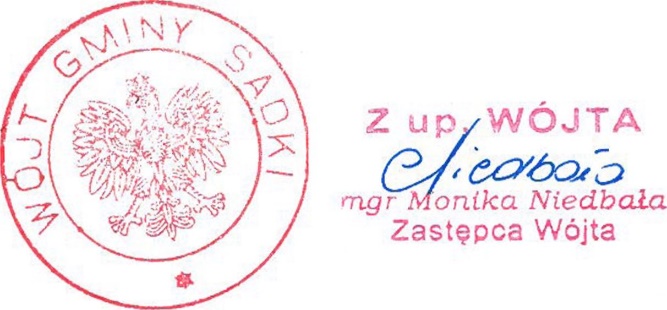 